Сайты, с помощью которых можно с пользой провести время со своими детьми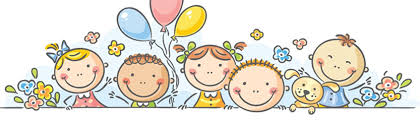 На страницах сайта вы, уважаемые родители, найдётеинтересную и полезную информацию по педагогической, психологической, методической и консультационной помощи. Ваши малыши могут развивать свою речь и коммуникативныенавыки, играя.Сайты для дошкольных образовательных организаций:Источник: https://www.babyblog.ru/user/ecnbymz1/3093749 © BabyBlog.ruДети онлайн http://deti-online.com/ Развитие, обучение и развлечение: сказки и аудио сказки, раскраски и уроки рисования. А также песенки со стишками и идеидля поделок.Детский мир.нет http://www.detskiy-mir.net/ Универсальный сайт для юных граждан: тут есть и игры, и картинки для раскрашивания, и разгадайки, и библиотека, и песенки, и даже… детские гороскопы и детские знакомства.Онлайн-телеканал "Карусель" http://www.karusel-tv.ru/ Детские передачи, мультики "Союз мультфильма", онлайн-игры  для малышей.Мультики и другое http://lizmult.ru/ Мультфильмы, детские игры, аудио сказки и другие материалы для детей."Теремок" http://www.teremoc.ru Развивающие игры, обучалки, раскраски, прикольный досуг.Детские радости http://detskieradosti.ru/ Сайт веселых онлайн-развлечений для детей. Игры, мультфильмы, раскраски, сканворды и  другое.Сказочный лес http://skazles.ru/ Азбука и счет в картинках, сказки и стихидля малышей, загадки и раскраски, самоделки и развлечения. И лесные истории с ёжиком, зайкой и прочими четвероногими персонажами.Е-папа http://detkam.e-papa.ru/ Всякая всячина. Игры, раскраски, стихи,песенки, поделки. Папа, вероломно оставленный мамой с любознательнымималышами, будет спасен.Познайка http://www.poznayka.ru/ Развивающие игры, раскраски, аппликациии многое другое для того, чтобы обучаться, играючи.Кошки-мышки http://www.koshki-mishki.ru/ Здесь много разных разделов: есть и разнообразные потешки, и игровые задания, и раскраски, и советы, как научить читать… Даже детско-взрослый словарик имеется. Тренируем логику.Когда давным-давно разгадано все на свете и про "два кольца, посередине гвоздик", и про козу с капустой, нырнем в виртуальные закрома развивающих заданий и игр.Загадки http://zagadker.ru/ Самые разные загадки: сложные, прикольные, смешные, логические, с подвохом и английские. Детский мир.ком http://detsky-mir.com/ Здесь собрана всякая всячина для детей разного возраста, но не запутаться и найти то, что нужно вам, помогут тэги.Облако - в верхнем правом углу. Жмем, допустим, на "4 года" - и получаем загадки и задания для малышни нашего возраста.Игры, головоломки, фокусы http://doshkolnik.ru/ Сам сайт - для родителей, но в данном разделе можно почерпнуть всяких развивающих развлекалок, когда уже перебрали все считалки и загадки, имеющиеся в собственной памяти.Играемся http://www.igraemsa.ru/ Здесь есть и пазлы, и раскраски, но больше всего - всяческих развивающих игр: познавательные, на логику и мышление, на внимание и память, математические.Детские игры онлайн http://igraem.pro/ Развивающие игры сгруппированы в несколько разделов: "Играем и учимся", "Собираем картинку", "Раскраски и рисунки", "Развиваем внимание и память", "Игры для малышей".Голопуз http://golopuz.org/ Развивающие онлайн-игры для самых маленьких голопузиков: пазлы, поиск отличий и тому подобное.Умный ребенок http://www.smart-kiddy.ru/ Для совсем крох - потешки,пальчиковые игры, ладушки и тому подобное, для детишек постарше - стихи,загадки, скороговорки, считалки, раскраски.Чудесенка: игры онлайн http://chudesenka.ru/ Развивающие игры. В главных ролях - розовые пони, смурфы и прочая малышовая нечисть.Интернет-гномик http://www.i-gnom.ru/ Развивающие игры для детишек дошкольного возраста помогут в обучении навыкам счета, сравнения, познакомят детей с геометрическими понятиями, помогут усвоить алфавит.Твой ребенок: презентации http://tvoyrebenok.ru/ Тут можно скачать штуковины со взрослым названием "презентации", рассказывающие об окружающем мире: о животных и насекомых, фруктах и овощах, цифрах, странах и других интересностях.Ёжка http://ejka.ru/ Загадки, логические задачки, фокусы, поделки.Развивающие игры для детей 3-4-5 лет http://345-games.ru/ Здесь три основных раздела: онлайн-игры, оффлайн-игры и интересное-полезное детское видео. Ищем отличия, учим буквы и цифры, сооружаем поделки - в общем, всесторонне развиваемся.Айкьюша https://iqsha.ru/ Развивающие занятия и тренировки для детей от двух до одиннадцати лет. Для каждого года - свой раздел.Плейляндия http://www.playlandia.ru/ Развивающие игры для детей от 3 до 6лет. Простроено по темам (цвета, буквы, цифры, на память, на внимание, на логику…) и по возрастам. Раскрашиваем картинки - это медитативное занятие должно дать взмыленному родителю передышку - в идеале, на часок-другой. Ну ладно, хотя бы на чашку кофе!Раскраска онлайн http://www.raskraska.com/ Мультики, природа, архитектураи так далее - все картинки разложены по разделам, удобно выбирать.Раскраски онлайн для мальчиков и девочек http://www.doshkolniki.com/Ковбои, ангелы, Барби, всякие домашние сюжеты. Некоторые рисунки довольно детализированные.Картинки журнала "Солнышко" http://www.solnet.ee/ Зверушки исказочные персонажи - более 500 рисунков. И к ним еще дополнительные идеи их использования.Раскраски на сайте "Ребзики" http://rebzi.ru/ Картинки "для ребзиков всех возрастов" на разные темы. Любую раскраску можно распечатать и раскрасить обычными карандашами.Раскраски на сайте "Малютка" http://malutka.net/ Тут можно раскрасить и Бэтменов, и Маш с Медведями, и еще множество популярных персонажей, ну и просто птичек с лошадками.Раскраска раскраски http://www.раскраскараскраски.com/ Большая куча онлайн-раскрасок, правда, явно переводная, судя по названиям.Деточки: картинки для раскрашивания http://www.detochki.su/ От архаичной "Репки" до смурфиков и Хелло Китти. Чего душа художника желает.Умные детки: раскраски http://www.umnyedetki.ru/ Про животных, для изучения геометрических фигур, из мультфильмов, любимых герои сказок, простые раскраски для самых маленьких.Мир сказок: раскраски http://mir-skazok.net/ На сайте есть и сказки, и мультики, но здешний раздел раскрасок интересен своей тематичностью: это сказки: "Винни-Пух", "Кот в сапогах", "Ну, погоди!" и другие милые сердцу сюжеты.Раскрасим-ка http://www.raskrasimka.ru/ Разделы: для девочек; длямальчиков; для малышей; животные; птицы; сказки; мультфильмы; машины и техника; цветы и растения. Ну, в общем, все, что только есть - все можно раскрасить.Жирафенок: раскраски http://jirafenok.ru/ На сайте огромное количество разного материала - не только для дошколят. Так что в закладки можно положить надолго. А пока на дом ничего еще не задают, пусть красят в свое удовольствие!Капитоша: раскраски http://kapitosha.net/ Есть заготовки для печати на принтере, а есть онлайновые раскраски, оживляемые мышкой.Разукрашки.ком http://razukrashki.com/ Очень много картинок, которые для каждого юного художника можно выискивать по тэгам вверху: обучающие; животные; по номерам; прописи; Смешарики; принцессы; самолеты…Брашечка http://brushechka.ru/ Это даже не только раскраска, а целая рисовалка: программа для рисования онлайн, развивающая креативность и творческие способности.Сундучок дошкольника http://doshkolnik.info/ В "сундучке" собраны картинки, карточки, пособия и дидактические игры, которые вы можете изготовить самостоятельно.Альманах "Раннее развитие" http://ranneerazvitie.narod.ru/ Это сайт, развивающий прежде всего родителей. Авторские материалы "на почитать" о том, как и чем заниматься с детишками, разделенные по возрасту: от 0 до 1, от 1 до 3, от3 до 5, от 5 до 7.Интерактивный тест "Пора в школу" http://vshkolu.com/ Под заданиями -подробные инструкции для родителей и пояснения: какие умения определяем ипочему они важны.Скоро в школу http://skorovchkolu.ru/ Большой выбор учебных материалов для подготовки малышей к школе. Образовательные игры, тренажеры, учебные пособия и многое другое предоставлено для чтения и бесплатного скачивания.Прописи букв русского алфавита онлайн http://poskladam.ru/ Для развития навыков письма и рисования - прописи для детишек 3-4 лет, 5-6 лет и для первоклассников.Прописи с картинками для скачивания http://bom-bom.ru/ На каждой картинке есть рисунок, который нужно закончить и раскрасить, плюс контуры для тренировки соответствующих букв.Прописи для детей - онлайн-генератор http://tobemum.ru/ Вы пишете текст, а генератор преобразует его в красивенькие каллиграфические образцы.Почемучка http://pochemu4ka.ru/ Задания, предназначенные для занятий с детьми 6-7 лет в качестве дополнительной подготовки к школе. Тут несколько подразделов: "Я готовлюсь к школе", "Развиваем мышление", "Прописи", "Лабиринты".Журнал "Почитай-ка" http://www.cofe.ru/ Сказки, истории и стишки с картинками - для чтения в родительском исполнении.Лукошко http://lukoshko.net/ Сказки, стихи, песенки. А еще словарик, игры и еще пол-лукошка полезностей."Мурзилка" http://www.murzilka.org/ Здесь написано: "Для детей от 6 до 12лет", но забраться сюда можно и пораньше. Это же тот самый "Мурзилка", с которым мы сами в детстве дружили! Только тогда он был еще бумажный.